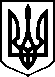 МІНІСТЕРСТВО ОХОРОНИ ЗДОРОВ’Я УКРАЇНИН А К А ЗПро державну реєстрацію лікарських засобів, які підлягають закупівлі спеціалізованою організацією  Відповідно до статті 9 Закону України «Про лікарські засоби», 
пункту 5, 7 Порядку державної реєстрації (перереєстрації) лікарських засобів, затвердженого постановою Кабінету Міністрів України від 26 травня 2005 року № 376, абзацу двадцять сьомого підпункту 12 пункту 4 Положення про Міністерство охорони здоров’я України, затвердженого постановою Кабінету Міністрів України від 25 березня 2015 року № 267 (в редакції постанови Кабінету Міністрів України від 24 січня 2020 року № 90), пункту 4 розділу І Порядку проведення перевірки реєстраційних матеріалів на їх автентичність на лікарський засіб, який подається на державну реєстрацію з метою його закупівлі особою, уповноваженою на здійснення закупівель у сфері охорони здоров'я, або спеціалізованою організацією, затвердженого наказом Міністерства охорони здоров'я України від 15 червня 2020 року № 1391, зареєстрованого в Міністерстві юстиції України 14 липня 2020 року за              № 659/34942, на підставі результатів перевірки реєстраційних матеріалів, доданих до заяви про державну реєстрацію лікарського засобу, який підлягає закупівлі спеціалізованою організацією, проведеної Державним підприємством «Державний експертний центр Міністерства охорони здоров’я України», висновку за результатами перевірки реєстраційних матеріалів на їх автентичність на лікарський засіб, який подається на державну реєстрацію з метою його закупівлі особою, уповноваженою на здійснення закупівель у сфері охорони здоров'я, або спеціалізованою організацією, Протокольного рішення засідання Постійної робочої групи з розгляду проблемних питань державної реєстрації лікарських засобів № 8 від 16 червня 2021 року  НАКАЗУЮ:Зареєструвати та внести до Державного реєстру лікарських засобів України лікарський засіб згідно з переліком (додаток).Контроль за виконанням цього наказу покласти на заступника Міністра з питань європейської інтеграції Комаріду О.О.Міністр                                                                                                       Віктор ЛЯШКОПЕРЕЛІКзареєстрованих ЛІКАРСЬКИХ ЗАСОБІВ (медичних імунобіологічних препаратів),які вносяться до державного реєстру лікарських засобів УКРАЇНи З МЕТОЮ ЇХ закупівлі спеціалізованою організацієюВ.о. Генерального директора Директорату фармацевтичного забезпечення		       		                                                     Іван ЗАДВОРНИХ16 червня 2021 року.20200                     Київ                               № 1224 284Додаток до наказу Міністерства охорони здоров’я України «Про державну реєстрацію лікарських засобів, які підлягають закупівлі спеціалізованою організацією»від 16 червня 2021 року № 1224№ п/пНазва лікарського засобуФорма випуску (лікарська форма, упаковка)ЗаявникКраїнаВиробникКраїнаРеєстраційна процедураУмови відпускуРекламуванняНомер реєстраційного посвідченняАВОНЗА AVONZAтаблетки, вкриті плівковою оболонкою по 300 мг/300 мг/400 мг; по 30 таблеток, вкритих плівковою оболонкою, у флаконі з поліетилену високої щільності з осушувачемМ.БІОТЕК ЛІМІТЕДВелика БританiяМайлан Лабораторіз ЛімітедІндіяреєстрація до 
31 березня 2022 рокуза рецептомНе підлягаєUA/18810/01/01